     		 				          	          United Way of Adams County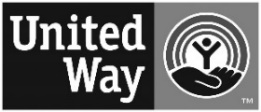 							               123 Buford Ave., P.O. Box 3545, Gettysburg, PA 17325 											                     www.uwadams.org												                717.334.5809Education, Income, HealthUnited Way of Adams County invests in three focus areas - - education, income (financial stability), and health.  All applications must relate to one or more of these areas.Application and eligibility details also available on www.uwadams.org. Please be sure to submit all of the following items, including this checklist.Application will be evaluated on the following:Program need 						●  Program results/Community impactFinancial review					●  Organization’s management and governanceAbility to demonstrate financial 	need 			●  Application clarity and thoroughnessOrganization’s commitment to addressing diversity, 	●  Quantitative goals
equity and inclusion in Adams County.Missing or incomplete documentation may result in the rejection of your application.  Do not include a cover letter or brochures.  APPLICANTS MUST USE THE FILLABLE MICROSOFT WORD GRANT APPLICATION FORM AND STAY WITHIN CHARACTER COUNTS PROVIDED.MUST BE RECEIVED BY 4:30 P.M., SUNDAY, OCTOBER 15, 2023Questions:  717-334-5809 or Lmcmahon@uwadams.org   				          		                   United Way of Adams County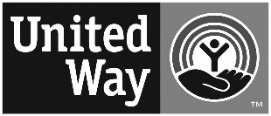 							                123 Buford Ave., PO Box 3545, Gettysburg, PA 17325 											                     www.uwadams.org												                717.334.58092024 PROGRAM FUNDING APPLICATIONOrganizational Mission:Program Name:      Program Focus Area(s):   Education      Income (financial stability)      Health   Amount Requested:  $      1.  In compliance with the USA PATRIOT ACT and other counterterrorism laws, we certify that all United Way of      Adams County funds will be used in compliance with all applicable anti-terrorist financing and asset control laws,      statutes, and executive orders.2.  We certify that an active and responsible governing body directs the organization named in this application whose     members have no material conflict of interest and who all serve without compensation; that publicity and      promotional activities are based on actual programs and operations; and that the organization is chartered or      incorporated under State of Pennsylvania.     We certify that the information provided for this application is true and accurate:     __________________________________     Organization Executive Signature		Printed Name	     		Date             __________________________________     Organization Board Chair Signature	Printed Name	     		Date        	Please provide the following relevant organizational and program information.       1.  Name and provide a brief description of the specific program for which funding is being requested.1,000 Character Maximum     2.  Please respond to the following as relevant to your program funding request.	      A.  Explain why services are needed                            B.  Identify your target population and how you determine eligibility                            C.  Identify any fees charged to clients                            D.  Describe service(s) that are provided and in what amount                            E.  Identify all resources dedicated to the provision of service (i.e. personnel, equipment, facilities, etc.)                            F.  Identify any collaborations and/or partnerships that you have established to directly support the program             G.  Describe how the program does/will address inequities and disparities in Adams County regarding diversity, equity 
            and inclusion.            3.  List 3 specific measurable goals for your program.	      2,500 Character Maximum     4.  Describe the intended use of United Way of Adams County funding and how this funding would help you meet your program(s) 
          goals.	     2,500 Character Maximum      5.  If the grant is partially funded, what is the plan to make up the difference?	     2,500 Character Maximum     6.  How do you evaluate your work?  What kind of a tool(s) do you use to measure the outcomes for your target population?          Describe your outcomes.                  2,500 Character Maximum     7.  List other programs/services that your organization provides.                  1,000 Character Maximum     1.  Calculate and explain the unit of service cost for the program using Budget Page and Client Data (below).	Total actual expenses for last complete fiscal year		DIVIDED BY 	Total number of participants served with a specific service in that same fiscal year		EQUALS	Unit of Service Cost	If the program includes different components, you may need to calculate more than one unit of service cost to 	account for different types of service.  The total actual expenses of all multiple calculations should total the 	amount of actual expenses reflected on your budget page for your most recent completed year.			Example:  $1000 divided by 250 participants for 1 hot meal = $4 per meal			Example:  $1000 divided by 10 clients to attend 10 sessions each of counseling services = $100 per client            2,500 Character Maximum     2.  List number of clients served by zip code:           2,500 Character Maximum     3.  Percent of clients:  Male	      %	Female       %	        Estimate   or Actual      4.  Percent of low-income clients (200% of poverty or less):      	%	Estimate    or Actual      5.  Indicate the age range of clients that you serve (target population).          0-5 years		     	%          6-18 years	     	%          19-59 years	     	%          60+ years 	     	%		Estimate   or Actual Success Story 11,250 Character MaximumSuccess Story 21,250 Character MaximumSuccess Story 31,250 Character MaximumProgram FundingApplication Submit 1 signed, printed copy to 123 Buford Ave., Gettysburg, PA 17325 AttachmentsSubmit 1 copy of eachPlease include this completed checklist with application.   IRS Tax determination letter  Most recent financial audit  IRS 990 or 990EZ that matches the same year as the completed year audit  Current Pennsylvania Bureau of Charitable Organizations registration  Current list of Board of Directors names and addresses      How often do they meet?                                                                                             Organizational and Program Budget FormOrganization NameMust be same name that appears on IRS Form 990Mailing AddressCity, State, ZIP CodeTelephoneFaxE-mail AddressWebsiteFirst & Last NamePerson Responsible for this Grant